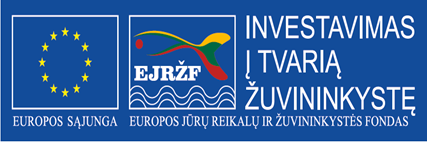 KVIETIMAS TEIKTI VIETOS PROJEKTUS Nr. 20Pietvakarių Lietuvos žuvininkystės regiono vietos veiklos grupė  (toliau – ŽRVVG) kviečia teikti  vietos projektus pagal žvejybos ir akvakultūros regiono vietos plėtros strategiją (toliau – VPS) Pietvakarių Lietuvos žuvininkystės regiono vietos veiklos grupės vietos plėtros 2016–2023 m. strategijąVPS priemonę „Žvejybos ir akvakultūros produktų perdirbimas“, kodas BIVP-AKVA-3:Bendra kvietimo teikti vietos projektus suma iš Europos jūrų reikalų žuvininkystės fondo (toliau – EJRŽF) ir Lietuvos Respublikos valstybės biudžeto lėšų yra 240 000,00 Eur,  iš jų 204 000,00 Eur yra EJRŽF lėšos.Vietos projektų finansavimo sąlygų aprašas (toliau – FSA) skelbiamas interneto svetainėje www.pietvakariu-zrvvg.lt, taip pat FSA popierinis variantas prieinamas Pietvakarių Lietuvos žuvininkystės regiono vietos veiklos grupės būstinėje adresu: Pušyno g. 26 Bebruliškės k., LT- 69376, Kazlų Rūdos sen.,  Kazlų Rūdos savivaldybė. Kvietimas teikti vietos projektus galioja nuo 2020 m. lapkričio 18 d. 8:00 val. iki 2021  m. sausio 14 d. 17:00 val. Vietos projektų paraiškos priimamos adresu: Pušyno g. 26 Bebruliškės k., LT- 69376, Kazlų Rūdos sen.,  Kazlų Rūdos savivaldybė darbo dienomis darbo metu. Vietos projekto paraišką turi pasirašyti ir ją pateikti vietos projekto paraišką teikiančio juridinio asmens vadovas arba tinkamai įgaliotas asmuo (juridinio asmens įgaliojimas laikomas tinkamu, jeigu jis pasirašytas juridinio asmens vadovo ir ant jo uždėtas to juridinio asmens antspaudas, jeigu jis antspaudą privalo turėti). Paramos paraiška ir su paramos paraiška pateikiami dokumentai turi būti atspausdinti popieriuje ir gali būti pateikti pareiškėjo asmeniškai, per įgaliotą asmenį, registruotu paštu ar per kurjerį, jei įgyvendinimo taisyklėse nenumatyta kitaip. Registruotu paštu ar per kurjerį teikiama paramos paraiška ir su paramos paraiška pateikiami dokumentai turi būti išsiųsti ne vėliau kaip paskutinę paramos paraiškų priėmimo grafike nurodytą dieną. Turi būti pateikiamas vienas originalus paramos paraiškos egzempliorius ir su paramos paraiška pateikiamų dokumentų originalai arba kopijos, patvirtintos pareiškėjo parašu. Kiekvienas paramos paraiškos ir su paramos paraiška pateikiamų dokumentų lapas, išskyrus dokumentų originalus, turi būti patvirtintas pareiškėjo parašu, jei įgyvendinimo taisyklėse nenumatyta kitaip. Tokiu būdu pareiškėjas prisiima atsakomybę už paramos paraiškos ir su paramos paraiška pateikiamų  dokumentų duomenų teisingumą. Paramos paraiška ir su paraiška pateikiami dokumentai turi būti įsegta į segtuvą.Karantino metu pareiškėjas pasirašytą paramos paraišką kartu su paramos paraiška pateikiamais dokumentais Pietvakarių Lietuvos žuvininkystės regiono vietos veiklos grupės darbo laiku gali pateikti pasinaudodamas „paraiškų dėžutėmis“ (specialiai įrengta vieta, kurioje pareiškėjas gali pateikti paramos paraišką tiesiogiai nekontaktuodamas su kitais asmenimis), kuri įrengta Pietvakarių Lietuvos žuvininkystės regiono vietos veiklos grupės adresu: Pušyno g. 26 Bebruliškės k., LT- 69376. „Paraiškų dėžutėse“ pateiktos paramos paraiškos vieną kartą per dieną išimamos, pažymimos paramos paraiškos išėmimo spaudu (nurodant išėmimo datą, laiką, išėmusio Pietvakarių Lietuvos žuvininkystės regiono vietos veiklos grupės darbuotojo vardą, pavardę, taip pat jam (-ai) pasirašant) bei užregistruojamos. Apie paramos paraiškos užregistravimą Pietvakarių Lietuvos žuvininkystės regiono vietos veiklos grupė informuoja pareiškėją per 1 darbo dieną paramos paraiškoje nurodytu telefonu ir / arba elektroniniu paštu. Pareiškėjas paramos paraiškoje privalo nurodyti telefoną ir / arba elektroninio pašto adresą, kuriuo Pietvakarių Lietuvos žuvininkystės regiono vietos veiklos grupė galėtų informuoti apie paramos paraiškos gavimą bei užregistravimą. Pareiškėjas, pateikęs paramos paraišką per „paraiškų dėžutę“ ir negavęs iš Pietvakarių Lietuvos žuvininkystės regiono vietos veiklos grupės informacijos apie paramos paraiškos užregistravimą, ne vėliau kaip antrą darbo dieną po paraiškos pateikimo privalo susisiekti su Pietvakarių Lietuvos žuvininkystės regiono vietos veiklos grupe; priešingu atveju, kilus ginčui dėl paramos paraiškos pateikimo, laikoma, kad paramos paraiška nebuvo pateikta. Paramos paraiškos per „paraiškų dėžutę“ teikiamos dvi darbo dienas trumpiau nei nustatyta paramos paraiškų priėmimo pabaiga.“Per vieną konkrečios VPS priemonės paramos paraiškų priėmimo laikotarpį vietos projekto paraiškos teikėjas gali pateikti vieną vietos projekto paraišką.Informacija apie kvietimą teikti vietos projektus ir vietos projektų įgyvendinimą teikiama darbo dienomis nuo 8.00 val. iki 17.00 val. administracijos darbo patalpose adresu: Pušyno g. 26 Bebruliškės k., LT- 69376, Kazlų Rūdos sen., Kazlų Rūdos savivaldybė, elektroniniu paštu: ruta.martisiene@gmail.com, plzrvvg@gmail.com, telefonais: (8 615) 35793, (8 684) 80183.VPS priemonė „Žvejybos ir akvakultūros produktų perdirbimas“ Nr. BIVP-AKVA-3        Pagal priemonę investicijos į žvejybos ir akvakultūros produktų perdirbimą, kaip numatyta reglamento (ES) Nr. 508/2014 69 straipsnyje remiamos veiklos:1. kuriomis prisidedama prie energijos taupymo arba poveikio aplinkai mažinimo, įskaitant atliekų apdorojimą;2. kuriomis gerinamos saugos, higienos, sveikatos ir darbo sąlygos;3. kuriomis remiamas sužvejoto žuvų, kurios negali būti skirtos žmonėms vartoti, laimikio perdirbimas;4. kurios susijusios su šalutinių produktų, susidarančių dėl pagrindinės perdirbimo veiklos, perdirbimu;5. kurios susijusios su ekologinės akvakultūros produktų perdirbimu, laikantis 2007 m. birželio 28 d. Tarybos reglamento (EB) Nr. 834/2007 dėl ekologinės gamybos ir ekologiškų produktų ženklinimo ir panaikinančio reglamentą (EEB) Nr. 2092/91 (OL 2007 L 189, p. 1) su paskutiniais pakeitimais, padarytais 2013 m. gegužės 3 d. Tarybos reglamentu (ES) Nr. 517/2013 (OL 2013 L 158, p. 1), 6 ir 7 straipsnių;6. kurios padeda sukurti naujus ar patobulintus produktus, naujus ar patobulintus procesus arba naujas ar patobulintas valdymo ir organizavimo sistemas.VPS priemonė „Žvejybos ir akvakultūros produktų perdirbimas“ Nr. BIVP-AKVA-3Tinkami vietos projektų vykdytojai: Juridiniai asmenys: labai mažos, mažos ir vidutinės įmonės, kaip apibrėžta reglamento (ES) Nr. 1388/2014 I priedo 2 straipsnyje, Pietvakarių Lietuvos žuvininkystės regiono vietos veiklos grupės teritorijoje įregistruotos ir užsiimančios arba planuojančios užsiimti žuvininkystės ir (arba) akvakultūros produktų perdirbimu; fiziniai asmenys.VPS priemonė „Žvejybos ir akvakultūros produktų perdirbimas“ Nr. BIVP-AKVA-3Kvietimui skiriama VPS paramos lėšų suma 240 000,00 Eur didžiausia galima parama vienam vietos projektui įgyvendinti 100 000,00 EurVPS priemonė „Žvejybos ir akvakultūros produktų perdirbimas“ Nr. BIVP-AKVA-3Paramos vietos projektui įgyvendinti lyginamoji dalis:-50 proc.;-80 proc. tinkamų finansuoti išlaidų, kai vietos projektas yra skirtas žuvininkystės verslui plėtoti arba pradėti, jį teikia juridinis arba fizinis asmuo, ir pareiškėjas įrodo, kad vietos projektas yra inovatyvus vietos lygiu vadovaujantis Lietuvos žuvininkystės sektoriaus 2014–2020 metų veiksmų programos priemonių projektuose diegiamų inovacijų vertinimo metodika, patvirtinta Lietuvos Respublikos žemės ūkio ministro 2016 m. sausio 29 d. įsakymu Nr. 3D-42 „Dėl  Lietuvos žuvininkystės sektoriaus 2014–2020 metų veiksmų programos priemonių projektuose diegiamų inovacijų vertinimo metodikos patvirtinimo“. Visuomenei turi būti suteikiama galimybė susipažinti su vietos projekto veiksmais ir rezultatais. Fizinių asmenų privataus žuvininkystės verslo pobūdžio vietos projektais laikomi vietos projektai, kurie yra teikiami fizinių asmenų, vietos projekto paraiškos pateikimo dieną arba vietos projekto įgyvendinimo metu veikiančių pagal verslo liudijimą arba individualios veiklos pažymą.VPS priemonė „Žvejybos ir akvakultūros produktų perdirbimas“ Nr. BIVP-AKVA-3Finansavimo šaltiniai: EJRŽF ir Lietuvos Respublikos valstybės biudžeto lėšos.